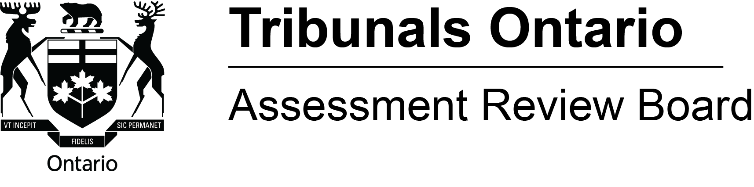 (Disponible en français)Tax Relief Due to Sickness or Extreme PovertyWhat is a sickness or extreme poverty appeal?
Both the Municipal Act, 2001 and the City of Toronto Act, 2006 permit municipalities to cancel, reduce or refund all of part of taxes if you are unable to pay your taxes because of sickness or extreme poverty.  If you believe you are entitled to tax relief for a particular tax year, you must apply before February 28 of next year.  Applications are made to the municipality, unless the municipality has passed a by-law that gives the power to grant this tax relief to the Assessment Review Board (ARB).How do I file this appeal?
If you are unable to pay your taxes because of sickness or extreme poverty you should contact your municipality for information on how to apply for tax relief.  They will let you know the process to follow. In some cases you will have to apply to the municipality and then, if you are not satisfied with the outcome, you can appeal to the ARB.  In other cases you may be able to apply directly to the ARB.  In either case the deadline for applying for tax relief for each tax year is February 28 of the following year.  For example, if you are seeking tax relief from your 2016 taxes, you would need to file your application on or before February 28, 2017.File your appeal using the Sickness or Extreme Poverty Appeal Form, available here.After filling out the correct form, send it to the ARB before the deadline, there is no filing fee for Sickness or Extreme Poverty Appeals.  Send your appeal:	By email: arb.registrar@ontario.ca, or 	By mail: 15 Grosvenor Street, Ground Floor, Toronto Ontario, M7A 2G6You will be mailed a letter letting you know that the ARB has received your appeal and that a hearing will be scheduled.  You will also be provided with a date to start working on your appeal, which will be heard by summary proceeding. For more information, see the General and Summary Proceedings information sheet, available here.How do I prepare for my hearing?
To prepare for your hearing, bring two photocopies of all documents you plan on presenting as evidence. Your evidence should:relate to the tax year of your appeal, and relate to all adults living with you.Some examples of the kinds of evidence you should bring to prove your claim include:income statements from any source, including an employer, long term disability, spouses income, income from a tenant, or any other source, personal income tax assessments from the Canada Revenue Agency, documentation related to the Ontario Disability Support Program,personal bank statements for all of your bank accounts,a listing of all your assets and their value, including the value of the property, any other properties, vehicles, investments, RRSP’s, Canada Savings Bonds, and any other assets,copies of monthly bills, and a detailed list of expenses, including items such as medications, medical supplies, transportation, loan payments, mortgage payments, groceries, personal expenses, child care, housing, life insurance, and any other expenses,supporting documents from doctors or other medical professionals for any medical care,supporting documents to show that you were unable to work because of sickness, such as documents from the Workplace Safety and Insurance Board, and any other evidence that you feel will support your position.Under the ARB’s Rules of Practice and Procedure, you are required to disclose to the municipality all documents in your possession, control or power, that are relevant to the matters raised in your appeal, even if you do not intend to rely on a particular document at the hearing.Note: Send one copy of all your evidence to the municipality before your hearing date. Contact the Revenue or Tax Department of your municipality to find out their mailing address.Where will my hearing take place?
You will be sent a letter in the mail with the date, time and location of your hearing.  The hearing will be held in the municipality you live in or as close to the municipality as possible. Can anyone watch my hearing?
No. Appeals that deal with sickness or extreme poverty are private.  These hearings only involve the person who filed the appeal, the municipality, and the ARB. What if I am going to be late to my hearing?
Please call the ARB as soon as you realize you may be late.  E-mail arb.registrar@ontario.ca.Will the hearing venue be accessible?
ARB hearings are held in municipal sites throughout Ontario.  The ARB’s offices are accessible and the Accessibility Standards for Customer Service applies to municipalities.  The ARB strives to schedule hearings at accessible facilities.  If you have any questions about accessibility, please call the ARB and ask to speak to the Accessibility Coordinator.What if I need an interpreter?
Most hearings are held in English.  The ARB can hold hearings in French or have a sign language interpreter at your hearing if you request it at least 25 days before your hearing date.  If you would like to bring someone to your hearing to interpret for you in any other language, you may bring them with you for that purpose.Where can I find more information?
For more information please refer to the ARB's Rules of Practice and Procedure which can be found on our website or by e-mailing us at arb.registrar@ontario.ca.We are committed to providing services as set out in the Accessibility for Ontarians with Disabilities Act, 2005.  If you have any accessibility needs, please contact the Board as soon as possible.Please NoteThe information contained in this sheet is not intended as a substitute for legal or other advice, and in providing this information, the ARB assumes no responsibility for any errors or omissions and shall not be liable for any reliance placed on the information in this sheet. Additional information, including the ARB’s Rules of Practice and Procedure, is available at on our website, or by e-mailing arb.registrar@ontario.ca.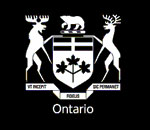 Tribunals Ontario is comprised of 14 tribunals focused on dispute resolution in the social, property assessment, safety and licensing sectors.The Assessment Review Board hears appeals from persons who believe there is an error in the assessed value or classification of a property and also deals with some types of property tax appeals under the Municipal Act and City of Toronto Act. For more information contact us at:Tribunals Ontario – Assessment Review Board15 Grosvenor Street, Ground Floor, Toronto, Ontario M7A 2G6Website:	http://tribunalsontario.ca/arb/ISBN 978-1-4435-3458-1/ © Queen’s printer for Ontario, 2017Disponible en français: Voici que vous devez savoir au sujet d’appel pour cause de maladie ou pauvreté extrême